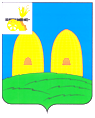 АДМИНИСТРАЦИЯОСТЕРСКОГО СЕЛЬСКОГО ПОСЕЛЕНИЯРОСЛАВЛЬСКОГО РАЙОНА СМОЛЕНСКОЙ ОБЛАСТИП О С Т А Н О В Л Е Н И Е         от 12.02.2020    №58          Об утверждении Плана по противодействию коррупции в Администрации Остерского сельского поселения Рославльского  района Смоленской области на 2020 годВ соответствии с Национальным планом противодействия коррупции на 2018-2020 годы, утвержденным Указом Президента Российской Федерации от 29 июня 2018 года № 378, областным законом от 28 мая 2009 года №34-з «О противодействии коррупции в Смоленской области» (в редакции законов Смоленской области от 30.04.2010 №29-з, от 27.02.2014 №14-з, от 10.12.2015 №172-з, от 15.11.2018 №126-3, от 20.12.2018 №138-з, от 19.12.2019 №136-з)Администрация Остерского сельского поселения Рославльского района Смоленской областип о с т а н о в л я е т: 1. Утвердить прилагаемый план по противодействию коррупции в Администрации Остерского сельского поселения Рославльского района Смоленской области на 2020год.2.  Настоящее постановление подлежит размещению на официальном сайте    Администрации Остерского сельского поселения Рославльского района Смоленской области в информационно-телекоммуникационной сети  «Интернет».3.  Настоящее постановление применяется к правоотношениям, возникшим с 01.01.2020 года.4.   Контроль за исполнением настоящего постановления оставляю за собой.Глава муниципального образованияОстерского  сельского поселенияРославльского района Смоленской области                                С.Г.АгнанченковОтп. 1 экз. в дело                                                                                                Разослать:Исполнитель                                                                                                      Титова  И.Н.«_____»__________________2020Разработчик:Титова И.Н.«_____» __________________2020г